В целях приведения в соответствие с действующим законодательством нормативных правовых актов муниципального района Клявлинский, администрация муниципального района Клявлинский Самарской области ПОСТАНОВЛЯЕТ:Признать утратившими силу:- постановление администрации муниципального района Клявлинский от 11.03.2021 № 101 «Об утверждении Порядка приема и передачи заявки и пакета документов на получение субсидий из областного бюджета предоставляемых сельскохозяйственными товаропроизводителями, организациями агропромышленного комплекса, осуществляющими свою деятельность на территории муниципального района Клявлинский Самарской области, в целях возмещения затрат в части расходов на модернизацию и техническое оснащение»;- постановление администрации муниципального района Клявлинский от 16.03.2021 № 106 «Об утверждении порядка приема и передачи заявки и пакета документов на получение субсидий из областного бюджета предоставляемых сельскохозяйственными кооперативами и организациями потребительской кооперации в муниципальном районе Клявлинский Самарской области в  целях возмещения  затрат  в  связи с осуществлением деятельности в сфере заготовки, хранения, переработки, транспортировки и реализации сельскохозяйственной продукции в части расходов на поддержку кооперативной деятельности»;- постановление администрации муниципального района Клявлинский от 15.04.2021 № 159 «Об утверждении Порядка приема, проверки комплектности документов и передачи заявлений на получение субсидий за счет средств областного бюджета сельскохозяйственным товаропроизводителям, осуществляющим свою деятельность на территории муниципального района Клявлинский Самарской области, в целях возмещения затрат на реализацию мероприятий по переводу их деятельности на направления животноводства, альтернативные свиноводству»;- постановление администрации муниципального района Клявлинский от 19.11.2021 № 459 «Об утверждении Порядка приема и передачи заявки и пакета документов на получение субсидий из областного бюджета предоставляемых сельскохозяйственными товаропроизводителями, организациями агропромышленного комплекса и индивидуальными предпринимателями, осуществляющими свою деятельность на территории муниципального района Клявлинский Самарской области, в целях возмещения затрат на поддержку отдельных направлений животноводства».Опубликовать настоящее постановление в газете «Вести муниципального района Клявлинский Самарской области» и разместить его в информационно-коммуникационной сети «Интернет» на официальном сайте администрации муниципального района Клявлинский Самарской области.Настоящее постановление вступает в силу со дня его официального опубликования.Контроль за выполнением настоящего постановления возложить на заместителя Главы района по сельскому хозяйству – руководителя управления сельского хозяйства  Абаева В.А.Исайчева Е.В.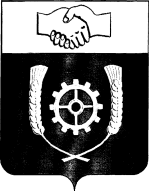 РОССИЙСКАЯ ФЕДЕРАЦИЯАДМИНИСТРАЦИЯМУНИЦИПАЛЬНОГО РАЙОНАКЛЯВЛИНСКИЙСамарской областиПОСТАНОВЛЕНИЕ24.01.2023 г № 60О признании утратившими силу отдельных постановлений администрации муниципального района Клявлинский Самарской областиГлава муниципального района КлявлинскийП.Н. Климашов 